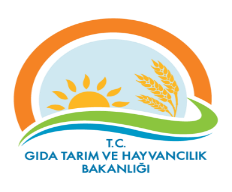 TEKİRDAĞ İL GIDA, TARIM ve HAYVANCILIK MÜDÜRLÜĞÜTEMEL SÜREÇ TANIM FORMUTEKİRDAĞ İL GIDA, TARIM ve HAYVANCILIK MÜDÜRLÜĞÜTEMEL SÜREÇ TANIM FORMUTEKİRDAĞ İL GIDA, TARIM ve HAYVANCILIK MÜDÜRLÜĞÜTEMEL SÜREÇ TANIM FORMUTEKİRDAĞ İL GIDA, TARIM ve HAYVANCILIK MÜDÜRLÜĞÜTEMEL SÜREÇ TANIM FORMUDokuman KoduDokuman KoduDokuman KoduDokuman KoduDokuman KoduDokuman KoduGTHB.59.İLM.KYS.097TEKİRDAĞ İL GIDA, TARIM ve HAYVANCILIK MÜDÜRLÜĞÜTEMEL SÜREÇ TANIM FORMUTEKİRDAĞ İL GIDA, TARIM ve HAYVANCILIK MÜDÜRLÜĞÜTEMEL SÜREÇ TANIM FORMUTEKİRDAĞ İL GIDA, TARIM ve HAYVANCILIK MÜDÜRLÜĞÜTEMEL SÜREÇ TANIM FORMUTEKİRDAĞ İL GIDA, TARIM ve HAYVANCILIK MÜDÜRLÜĞÜTEMEL SÜREÇ TANIM FORMUTEKİRDAĞ İL GIDA, TARIM ve HAYVANCILIK MÜDÜRLÜĞÜTEMEL SÜREÇ TANIM FORMUTEKİRDAĞ İL GIDA, TARIM ve HAYVANCILIK MÜDÜRLÜĞÜTEMEL SÜREÇ TANIM FORMUTEKİRDAĞ İL GIDA, TARIM ve HAYVANCILIK MÜDÜRLÜĞÜTEMEL SÜREÇ TANIM FORMUTEKİRDAĞ İL GIDA, TARIM ve HAYVANCILIK MÜDÜRLÜĞÜTEMEL SÜREÇ TANIM FORMUTEKİRDAĞ İL GIDA, TARIM ve HAYVANCILIK MÜDÜRLÜĞÜTEMEL SÜREÇ TANIM FORMUTEKİRDAĞ İL GIDA, TARIM ve HAYVANCILIK MÜDÜRLÜĞÜTEMEL SÜREÇ TANIM FORMUTEKİRDAĞ İL GIDA, TARIM ve HAYVANCILIK MÜDÜRLÜĞÜTEMEL SÜREÇ TANIM FORMUTEKİRDAĞ İL GIDA, TARIM ve HAYVANCILIK MÜDÜRLÜĞÜTEMEL SÜREÇ TANIM FORMUTEKİRDAĞ İL GIDA, TARIM ve HAYVANCILIK MÜDÜRLÜĞÜTEMEL SÜREÇ TANIM FORMUTEKİRDAĞ İL GIDA, TARIM ve HAYVANCILIK MÜDÜRLÜĞÜTEMEL SÜREÇ TANIM FORMUTEKİRDAĞ İL GIDA, TARIM ve HAYVANCILIK MÜDÜRLÜĞÜTEMEL SÜREÇ TANIM FORMUTEKİRDAĞ İL GIDA, TARIM ve HAYVANCILIK MÜDÜRLÜĞÜTEMEL SÜREÇ TANIM FORMUSayfa SayısıSayfa SayısıSayfa SayısıSayfa SayısıSayfa SayısıSayfa SayısıSüreç Adı Süreç Adı Süreç Adı TARIMSAL EĞİTİM YAYIM VE VERİLER SÜRECİTARIMSAL EĞİTİM YAYIM VE VERİLER SÜRECİTARIMSAL EĞİTİM YAYIM VE VERİLER SÜRECİTARIMSAL EĞİTİM YAYIM VE VERİLER SÜRECİTARIMSAL EĞİTİM YAYIM VE VERİLER SÜRECİTARIMSAL EĞİTİM YAYIM VE VERİLER SÜRECİTARIMSAL EĞİTİM YAYIM VE VERİLER SÜRECİSür eç No:097Sür eç No:097Sür eç No:097Sür eç No:097Sür eç No:097Süreç TipiSüreç TipiSüreç TipiTarımsal Kuraklık Eylem Planı Takibi İş Akış ŞemasıTarımsal Kuraklık Eylem Planı Takibi İş Akış ŞemasıTarımsal Kuraklık Eylem Planı Takibi İş Akış ŞemasıTarımsal Kuraklık Eylem Planı Takibi İş Akış ŞemasıTarımsal Kuraklık Eylem Planı Takibi İş Akış ŞemasıTarımsal Kuraklık Eylem Planı Takibi İş Akış ŞemasıTarımsal Kuraklık Eylem Planı Takibi İş Akış ŞemasıTarımsal Kuraklık Eylem Planı Takibi İş Akış ŞemasıTarımsal Kuraklık Eylem Planı Takibi İş Akış ŞemasıTarımsal Kuraklık Eylem Planı Takibi İş Akış ŞemasıTarımsal Kuraklık Eylem Planı Takibi İş Akış ŞemasıTarımsal Kuraklık Eylem Planı Takibi İş Akış ŞemasıSüreç Sahibi  Süreç Sahibi  Süreç Sahibi  Gıda, Tarım ve Hayvancılık İl Müdürü (Kalite Yönetim Sistemi Lideri)Gıda, Tarım ve Hayvancılık İl Müdürü (Kalite Yönetim Sistemi Lideri)Gıda, Tarım ve Hayvancılık İl Müdürü (Kalite Yönetim Sistemi Lideri)Gıda, Tarım ve Hayvancılık İl Müdürü (Kalite Yönetim Sistemi Lideri)Gıda, Tarım ve Hayvancılık İl Müdürü (Kalite Yönetim Sistemi Lideri)Gıda, Tarım ve Hayvancılık İl Müdürü (Kalite Yönetim Sistemi Lideri)Gıda, Tarım ve Hayvancılık İl Müdürü (Kalite Yönetim Sistemi Lideri)Gıda, Tarım ve Hayvancılık İl Müdürü (Kalite Yönetim Sistemi Lideri)Gıda, Tarım ve Hayvancılık İl Müdürü (Kalite Yönetim Sistemi Lideri)Gıda, Tarım ve Hayvancılık İl Müdürü (Kalite Yönetim Sistemi Lideri)Gıda, Tarım ve Hayvancılık İl Müdürü (Kalite Yönetim Sistemi Lideri)Gıda, Tarım ve Hayvancılık İl Müdürü (Kalite Yönetim Sistemi Lideri)Süreç Sorumlusu/SorumlularıSüreç Sorumlusu/SorumlularıSüreç Sorumlusu/Sorumlularıİlgili İl Müdür Yardımcısı İlgili Şube Müdürüİlgili İlçe Müdürüİlgili İl Müdür Yardımcısı İlgili Şube Müdürüİlgili İlçe Müdürüİlgili İl Müdür Yardımcısı İlgili Şube Müdürüİlgili İlçe Müdürüİlgili İl Müdür Yardımcısı İlgili Şube Müdürüİlgili İlçe Müdürüİlgili İl Müdür Yardımcısı İlgili Şube Müdürüİlgili İlçe Müdürüİlgili İl Müdür Yardımcısı İlgili Şube Müdürüİlgili İlçe Müdürüİlgili İl Müdür Yardımcısı İlgili Şube Müdürüİlgili İlçe Müdürüİlgili İl Müdür Yardımcısı İlgili Şube Müdürüİlgili İlçe Müdürüİlgili İl Müdür Yardımcısı İlgili Şube Müdürüİlgili İlçe Müdürüİlgili İl Müdür Yardımcısı İlgili Şube Müdürüİlgili İlçe Müdürüİlgili İl Müdür Yardımcısı İlgili Şube Müdürüİlgili İlçe Müdürüİlgili İl Müdür Yardımcısı İlgili Şube Müdürüİlgili İlçe MüdürüSüreç UygulayıcılarıSüreç UygulayıcılarıSüreç UygulayıcılarıMühendisler, Veteriner Hekimler, Teknikerler, TeknisyenlerMühendisler, Veteriner Hekimler, Teknikerler, TeknisyenlerMühendisler, Veteriner Hekimler, Teknikerler, TeknisyenlerMühendisler, Veteriner Hekimler, Teknikerler, TeknisyenlerMühendisler, Veteriner Hekimler, Teknikerler, TeknisyenlerMühendisler, Veteriner Hekimler, Teknikerler, TeknisyenlerMühendisler, Veteriner Hekimler, Teknikerler, TeknisyenlerMühendisler, Veteriner Hekimler, Teknikerler, TeknisyenlerMühendisler, Veteriner Hekimler, Teknikerler, TeknisyenlerMühendisler, Veteriner Hekimler, Teknikerler, TeknisyenlerMühendisler, Veteriner Hekimler, Teknikerler, TeknisyenlerMühendisler, Veteriner Hekimler, Teknikerler, TeknisyenlerSÜREÇ SINIRLARISÜREÇ SINIRLARISÜREÇ SINIRLARIBaşlangıç NoktasıBaşlangıç NoktasıBaşlangıç Noktasıİl Kriz Merkezi Üyesi Kurum ve Kuruluşlardan  meteoroloji ve su kaynakları envanterlerine yönelik bilgilerin her yıl düzenli güncel verilerinin alınmasıİl Kriz Merkezi Üyesi Kurum ve Kuruluşlardan  meteoroloji ve su kaynakları envanterlerine yönelik bilgilerin her yıl düzenli güncel verilerinin alınmasıİl Kriz Merkezi Üyesi Kurum ve Kuruluşlardan  meteoroloji ve su kaynakları envanterlerine yönelik bilgilerin her yıl düzenli güncel verilerinin alınmasıİl Kriz Merkezi Üyesi Kurum ve Kuruluşlardan  meteoroloji ve su kaynakları envanterlerine yönelik bilgilerin her yıl düzenli güncel verilerinin alınmasıİl Kriz Merkezi Üyesi Kurum ve Kuruluşlardan  meteoroloji ve su kaynakları envanterlerine yönelik bilgilerin her yıl düzenli güncel verilerinin alınmasıİl Kriz Merkezi Üyesi Kurum ve Kuruluşlardan  meteoroloji ve su kaynakları envanterlerine yönelik bilgilerin her yıl düzenli güncel verilerinin alınmasıİl Kriz Merkezi Üyesi Kurum ve Kuruluşlardan  meteoroloji ve su kaynakları envanterlerine yönelik bilgilerin her yıl düzenli güncel verilerinin alınmasıİl Kriz Merkezi Üyesi Kurum ve Kuruluşlardan  meteoroloji ve su kaynakları envanterlerine yönelik bilgilerin her yıl düzenli güncel verilerinin alınmasıİl Kriz Merkezi Üyesi Kurum ve Kuruluşlardan  meteoroloji ve su kaynakları envanterlerine yönelik bilgilerin her yıl düzenli güncel verilerinin alınmasıSÜREÇ SINIRLARISÜREÇ SINIRLARISÜREÇ SINIRLARIBitiş NoktasıBitiş NoktasıBitiş NoktasıHer yıl düzenli yapılan İl Kriz Merkezi kararların bir sonraki yıl itibariyle yapılacak toplantıda kriz merkezi üyesi kurum ve kuruluşların yapmış oldukları işlerin sorgulanması. Toplantı kararlarının ilgili kurum ve kuruluşlar vasıtasıyla çiftçilerimize duyurulması ve uygulanması.Her yıl düzenli yapılan İl Kriz Merkezi kararların bir sonraki yıl itibariyle yapılacak toplantıda kriz merkezi üyesi kurum ve kuruluşların yapmış oldukları işlerin sorgulanması. Toplantı kararlarının ilgili kurum ve kuruluşlar vasıtasıyla çiftçilerimize duyurulması ve uygulanması.Her yıl düzenli yapılan İl Kriz Merkezi kararların bir sonraki yıl itibariyle yapılacak toplantıda kriz merkezi üyesi kurum ve kuruluşların yapmış oldukları işlerin sorgulanması. Toplantı kararlarının ilgili kurum ve kuruluşlar vasıtasıyla çiftçilerimize duyurulması ve uygulanması.Her yıl düzenli yapılan İl Kriz Merkezi kararların bir sonraki yıl itibariyle yapılacak toplantıda kriz merkezi üyesi kurum ve kuruluşların yapmış oldukları işlerin sorgulanması. Toplantı kararlarının ilgili kurum ve kuruluşlar vasıtasıyla çiftçilerimize duyurulması ve uygulanması.Her yıl düzenli yapılan İl Kriz Merkezi kararların bir sonraki yıl itibariyle yapılacak toplantıda kriz merkezi üyesi kurum ve kuruluşların yapmış oldukları işlerin sorgulanması. Toplantı kararlarının ilgili kurum ve kuruluşlar vasıtasıyla çiftçilerimize duyurulması ve uygulanması.Her yıl düzenli yapılan İl Kriz Merkezi kararların bir sonraki yıl itibariyle yapılacak toplantıda kriz merkezi üyesi kurum ve kuruluşların yapmış oldukları işlerin sorgulanması. Toplantı kararlarının ilgili kurum ve kuruluşlar vasıtasıyla çiftçilerimize duyurulması ve uygulanması.Her yıl düzenli yapılan İl Kriz Merkezi kararların bir sonraki yıl itibariyle yapılacak toplantıda kriz merkezi üyesi kurum ve kuruluşların yapmış oldukları işlerin sorgulanması. Toplantı kararlarının ilgili kurum ve kuruluşlar vasıtasıyla çiftçilerimize duyurulması ve uygulanması.Her yıl düzenli yapılan İl Kriz Merkezi kararların bir sonraki yıl itibariyle yapılacak toplantıda kriz merkezi üyesi kurum ve kuruluşların yapmış oldukları işlerin sorgulanması. Toplantı kararlarının ilgili kurum ve kuruluşlar vasıtasıyla çiftçilerimize duyurulması ve uygulanması.Her yıl düzenli yapılan İl Kriz Merkezi kararların bir sonraki yıl itibariyle yapılacak toplantıda kriz merkezi üyesi kurum ve kuruluşların yapmış oldukları işlerin sorgulanması. Toplantı kararlarının ilgili kurum ve kuruluşlar vasıtasıyla çiftçilerimize duyurulması ve uygulanması.GİRDİLERGİRDİLERGİRDİLERGİRDİLERGİRDİLERGİRDİLERGİRDİLERGİRDİLERGİRDİLERGİRDİ SAĞLAYANLARGİRDİ SAĞLAYANLARGİRDİ SAĞLAYANLARGİRDİ SAĞLAYANLARGİRDİ SAĞLAYANLARGİRDİ SAĞLAYANLARGİRDİLERGİRDİLERGİRDİLERGİRDİLERGİRDİLERGİRDİLERGİRDİLERGİRDİLERGİRDİLERGİRDİ SAĞLAYANLARGİRDİ SAĞLAYANLARGİRDİ SAĞLAYANLARGİRDİ SAĞLAYANLARGİRDİ SAĞLAYANLARGİRDİ SAĞLAYANLARTarımsal kuraklık eylem planı çalışmaları esasında her an kuraklık varmış gibi düşünülerek mevcut su kaynaklarının kısıtlı ve amacına uygun kullanımının sağlanması ve meteorolojik veriler ve mevcut su kaynaklarının durumu hakkındaki bilgilerin düzenli olarak sorgulanması ve olası bir kuraklık durumunda İl Kriz Merkezinin yeniden toplanması ve alınan kararların toplantıya katılan kurum ve kuruluşları ilgilendiren kısımlarının yerine getirilmesi çalışmalarıdır. Tarımsal kuraklık eylem planı çalışmaları esasında her an kuraklık varmış gibi düşünülerek mevcut su kaynaklarının kısıtlı ve amacına uygun kullanımının sağlanması ve meteorolojik veriler ve mevcut su kaynaklarının durumu hakkındaki bilgilerin düzenli olarak sorgulanması ve olası bir kuraklık durumunda İl Kriz Merkezinin yeniden toplanması ve alınan kararların toplantıya katılan kurum ve kuruluşları ilgilendiren kısımlarının yerine getirilmesi çalışmalarıdır. Tarımsal kuraklık eylem planı çalışmaları esasında her an kuraklık varmış gibi düşünülerek mevcut su kaynaklarının kısıtlı ve amacına uygun kullanımının sağlanması ve meteorolojik veriler ve mevcut su kaynaklarının durumu hakkındaki bilgilerin düzenli olarak sorgulanması ve olası bir kuraklık durumunda İl Kriz Merkezinin yeniden toplanması ve alınan kararların toplantıya katılan kurum ve kuruluşları ilgilendiren kısımlarının yerine getirilmesi çalışmalarıdır. Tarımsal kuraklık eylem planı çalışmaları esasında her an kuraklık varmış gibi düşünülerek mevcut su kaynaklarının kısıtlı ve amacına uygun kullanımının sağlanması ve meteorolojik veriler ve mevcut su kaynaklarının durumu hakkındaki bilgilerin düzenli olarak sorgulanması ve olası bir kuraklık durumunda İl Kriz Merkezinin yeniden toplanması ve alınan kararların toplantıya katılan kurum ve kuruluşları ilgilendiren kısımlarının yerine getirilmesi çalışmalarıdır. Tarımsal kuraklık eylem planı çalışmaları esasında her an kuraklık varmış gibi düşünülerek mevcut su kaynaklarının kısıtlı ve amacına uygun kullanımının sağlanması ve meteorolojik veriler ve mevcut su kaynaklarının durumu hakkındaki bilgilerin düzenli olarak sorgulanması ve olası bir kuraklık durumunda İl Kriz Merkezinin yeniden toplanması ve alınan kararların toplantıya katılan kurum ve kuruluşları ilgilendiren kısımlarının yerine getirilmesi çalışmalarıdır. Tarımsal kuraklık eylem planı çalışmaları esasında her an kuraklık varmış gibi düşünülerek mevcut su kaynaklarının kısıtlı ve amacına uygun kullanımının sağlanması ve meteorolojik veriler ve mevcut su kaynaklarının durumu hakkındaki bilgilerin düzenli olarak sorgulanması ve olası bir kuraklık durumunda İl Kriz Merkezinin yeniden toplanması ve alınan kararların toplantıya katılan kurum ve kuruluşları ilgilendiren kısımlarının yerine getirilmesi çalışmalarıdır. Tarımsal kuraklık eylem planı çalışmaları esasında her an kuraklık varmış gibi düşünülerek mevcut su kaynaklarının kısıtlı ve amacına uygun kullanımının sağlanması ve meteorolojik veriler ve mevcut su kaynaklarının durumu hakkındaki bilgilerin düzenli olarak sorgulanması ve olası bir kuraklık durumunda İl Kriz Merkezinin yeniden toplanması ve alınan kararların toplantıya katılan kurum ve kuruluşları ilgilendiren kısımlarının yerine getirilmesi çalışmalarıdır. Tarımsal kuraklık eylem planı çalışmaları esasında her an kuraklık varmış gibi düşünülerek mevcut su kaynaklarının kısıtlı ve amacına uygun kullanımının sağlanması ve meteorolojik veriler ve mevcut su kaynaklarının durumu hakkındaki bilgilerin düzenli olarak sorgulanması ve olası bir kuraklık durumunda İl Kriz Merkezinin yeniden toplanması ve alınan kararların toplantıya katılan kurum ve kuruluşları ilgilendiren kısımlarının yerine getirilmesi çalışmalarıdır. Tarımsal kuraklık eylem planı çalışmaları esasında her an kuraklık varmış gibi düşünülerek mevcut su kaynaklarının kısıtlı ve amacına uygun kullanımının sağlanması ve meteorolojik veriler ve mevcut su kaynaklarının durumu hakkındaki bilgilerin düzenli olarak sorgulanması ve olası bir kuraklık durumunda İl Kriz Merkezinin yeniden toplanması ve alınan kararların toplantıya katılan kurum ve kuruluşları ilgilendiren kısımlarının yerine getirilmesi çalışmalarıdır. Bitkisel üretim ve hayvansal üretim yapan çiftçiler, sanayi, ve endüstriyel fabrikalar.Bitkisel üretim ve hayvansal üretim yapan çiftçiler, sanayi, ve endüstriyel fabrikalar.Bitkisel üretim ve hayvansal üretim yapan çiftçiler, sanayi, ve endüstriyel fabrikalar.Bitkisel üretim ve hayvansal üretim yapan çiftçiler, sanayi, ve endüstriyel fabrikalar.Bitkisel üretim ve hayvansal üretim yapan çiftçiler, sanayi, ve endüstriyel fabrikalar.Bitkisel üretim ve hayvansal üretim yapan çiftçiler, sanayi, ve endüstriyel fabrikalar.ÇIKTILARÇIKTILARÇIKTILARÇIKTILARÇIKTILARÇIKTILARÇIKTILARÇIKTILARÇIKTILARÇIKTI ALICILARIÇIKTI ALICILARIÇIKTI ALICILARIÇIKTI ALICILARIÇIKTI ALICILARIÇIKTI ALICILARIToplantı karar raporları ve alınan kararlara göre uygulamalar.Toplantı karar raporları ve alınan kararlara göre uygulamalar.Toplantı karar raporları ve alınan kararlara göre uygulamalar.Toplantı karar raporları ve alınan kararlara göre uygulamalar.Toplantı karar raporları ve alınan kararlara göre uygulamalar.Toplantı karar raporları ve alınan kararlara göre uygulamalar.Toplantı karar raporları ve alınan kararlara göre uygulamalar.Toplantı karar raporları ve alınan kararlara göre uygulamalar.Toplantı karar raporları ve alınan kararlara göre uygulamalar.Bitkisel üretim ve hayvansal üretim yapan çiftçiler, sanayi ve endüstriyel fabrikalar.Bitkisel üretim ve hayvansal üretim yapan çiftçiler, sanayi ve endüstriyel fabrikalar.Bitkisel üretim ve hayvansal üretim yapan çiftçiler, sanayi ve endüstriyel fabrikalar.Bitkisel üretim ve hayvansal üretim yapan çiftçiler, sanayi ve endüstriyel fabrikalar.Bitkisel üretim ve hayvansal üretim yapan çiftçiler, sanayi ve endüstriyel fabrikalar.Bitkisel üretim ve hayvansal üretim yapan çiftçiler, sanayi ve endüstriyel fabrikalar.KAYNAKLARKAYNAKLARKAYNAKLARKAYNAKLARKAYNAKLARKAYNAKLARKAYNAKLARKAYNAKLARKAYNAKLARKAYNAKLARKAYNAKLARKAYNAKLARKAYNAKLARKAYNAKLARKAYNAKLARProses Kaynakları:İnsan kaynağı Araç, ekipman, taşıtlar vb.Proses Kaynakları:İnsan kaynağı Araç, ekipman, taşıtlar vb.Proses Kaynakları:İnsan kaynağı Araç, ekipman, taşıtlar vb.Proses Kaynakları:İnsan kaynağı Araç, ekipman, taşıtlar vb.Proses Kaynakları:İnsan kaynağı Araç, ekipman, taşıtlar vb.Proses Kaynakları:İnsan kaynağı Araç, ekipman, taşıtlar vb.Proses Kaynakları:İnsan kaynağı Araç, ekipman, taşıtlar vb.Proses Kaynakları:İnsan kaynağı Araç, ekipman, taşıtlar vb.Proses Kaynakları:İnsan kaynağı Araç, ekipman, taşıtlar vb.Proses Kaynakları:İnsan kaynağı Araç, ekipman, taşıtlar vb.Proses Kaynakları:İnsan kaynağı Araç, ekipman, taşıtlar vb.Proses Kaynakları:İnsan kaynağı Araç, ekipman, taşıtlar vb.Proses Kaynakları:İnsan kaynağı Araç, ekipman, taşıtlar vb.Proses Kaynakları:İnsan kaynağı Araç, ekipman, taşıtlar vb.Proses Kaynakları:İnsan kaynağı Araç, ekipman, taşıtlar vb.BAĞLAMBAĞLAMBAĞLAMBAĞLAMBAĞLAMBAĞLAMBAĞLAMBAĞLAMBAĞLAMBAĞLAMBAĞLAMBAĞLAMBAĞLAMBAĞLAMBAĞLAMİÇ HUSUSLARİÇ HUSUSLARİÇ HUSUSLARİÇ HUSUSLARİÇ HUSUSLARİÇ HUSUSLARİÇ HUSUSLARİÇ HUSUSLARDIŞ HUSUSLARDIŞ HUSUSLARDIŞ HUSUSLARDIŞ HUSUSLARİLGİLİ TARAFLARİLGİLİ TARAFLARİLGİLİ TARAFLAROrganizasyonel yapıPersonel yeterliliği ve yetkinliğiAlt yapının yeterliliğiTeknolojik kapasitenin yeterliliği, güncelliğiKurum kültürü (aidiyet, alışkanlıklar, bilgi alışverişi vb.)TalimatlarSüreç performansıEğitim faaliyetlerinin gerçekleştirilmesi için gerekli araç ve gereçler (Taşıt, bilgisayar, projeksiyon, sunu vs.)Organizasyonel yapıPersonel yeterliliği ve yetkinliğiAlt yapının yeterliliğiTeknolojik kapasitenin yeterliliği, güncelliğiKurum kültürü (aidiyet, alışkanlıklar, bilgi alışverişi vb.)TalimatlarSüreç performansıEğitim faaliyetlerinin gerçekleştirilmesi için gerekli araç ve gereçler (Taşıt, bilgisayar, projeksiyon, sunu vs.)Organizasyonel yapıPersonel yeterliliği ve yetkinliğiAlt yapının yeterliliğiTeknolojik kapasitenin yeterliliği, güncelliğiKurum kültürü (aidiyet, alışkanlıklar, bilgi alışverişi vb.)TalimatlarSüreç performansıEğitim faaliyetlerinin gerçekleştirilmesi için gerekli araç ve gereçler (Taşıt, bilgisayar, projeksiyon, sunu vs.)Organizasyonel yapıPersonel yeterliliği ve yetkinliğiAlt yapının yeterliliğiTeknolojik kapasitenin yeterliliği, güncelliğiKurum kültürü (aidiyet, alışkanlıklar, bilgi alışverişi vb.)TalimatlarSüreç performansıEğitim faaliyetlerinin gerçekleştirilmesi için gerekli araç ve gereçler (Taşıt, bilgisayar, projeksiyon, sunu vs.)Organizasyonel yapıPersonel yeterliliği ve yetkinliğiAlt yapının yeterliliğiTeknolojik kapasitenin yeterliliği, güncelliğiKurum kültürü (aidiyet, alışkanlıklar, bilgi alışverişi vb.)TalimatlarSüreç performansıEğitim faaliyetlerinin gerçekleştirilmesi için gerekli araç ve gereçler (Taşıt, bilgisayar, projeksiyon, sunu vs.)Organizasyonel yapıPersonel yeterliliği ve yetkinliğiAlt yapının yeterliliğiTeknolojik kapasitenin yeterliliği, güncelliğiKurum kültürü (aidiyet, alışkanlıklar, bilgi alışverişi vb.)TalimatlarSüreç performansıEğitim faaliyetlerinin gerçekleştirilmesi için gerekli araç ve gereçler (Taşıt, bilgisayar, projeksiyon, sunu vs.)Organizasyonel yapıPersonel yeterliliği ve yetkinliğiAlt yapının yeterliliğiTeknolojik kapasitenin yeterliliği, güncelliğiKurum kültürü (aidiyet, alışkanlıklar, bilgi alışverişi vb.)TalimatlarSüreç performansıEğitim faaliyetlerinin gerçekleştirilmesi için gerekli araç ve gereçler (Taşıt, bilgisayar, projeksiyon, sunu vs.)Organizasyonel yapıPersonel yeterliliği ve yetkinliğiAlt yapının yeterliliğiTeknolojik kapasitenin yeterliliği, güncelliğiKurum kültürü (aidiyet, alışkanlıklar, bilgi alışverişi vb.)TalimatlarSüreç performansıEğitim faaliyetlerinin gerçekleştirilmesi için gerekli araç ve gereçler (Taşıt, bilgisayar, projeksiyon, sunu vs.)Su kullanan tüm kurum ve kuruluşlar, çiftçiler, sanayi ve endüstriyel fabrikalar.Su kullanan tüm kurum ve kuruluşlar, çiftçiler, sanayi ve endüstriyel fabrikalar.Su kullanan tüm kurum ve kuruluşlar, çiftçiler, sanayi ve endüstriyel fabrikalar.Su kullanan tüm kurum ve kuruluşlar, çiftçiler, sanayi ve endüstriyel fabrikalar.İl Müdürlüğü, Namık Kemal Üniversitesi,Meteoroloji Müdürlüğü,Ziraat Odası,DSİ 11. Bölge Müdürlüğü,Ticaret Borsası,Büyükşehir Belediyesi, Çevre ve Şehircilik Müdürlüğü, ToprakMahsulleri Ofisi Şube Müdürlüğü, Orman 1. Bölge Müdürlüğü, İl Sağlık MüdürlüğüTSEİl Müdürlüğü, Namık Kemal Üniversitesi,Meteoroloji Müdürlüğü,Ziraat Odası,DSİ 11. Bölge Müdürlüğü,Ticaret Borsası,Büyükşehir Belediyesi, Çevre ve Şehircilik Müdürlüğü, ToprakMahsulleri Ofisi Şube Müdürlüğü, Orman 1. Bölge Müdürlüğü, İl Sağlık MüdürlüğüTSEİl Müdürlüğü, Namık Kemal Üniversitesi,Meteoroloji Müdürlüğü,Ziraat Odası,DSİ 11. Bölge Müdürlüğü,Ticaret Borsası,Büyükşehir Belediyesi, Çevre ve Şehircilik Müdürlüğü, ToprakMahsulleri Ofisi Şube Müdürlüğü, Orman 1. Bölge Müdürlüğü, İl Sağlık MüdürlüğüTSESÜREÇ İZLEME TABLOSUSÜREÇ İZLEME TABLOSUSÜREÇ İZLEME TABLOSUSÜREÇ İZLEME TABLOSUSÜREÇ İZLEME TABLOSUSÜREÇ İZLEME TABLOSUSÜREÇ İZLEME TABLOSUSÜREÇ İZLEME TABLOSUSÜREÇ İZLEME TABLOSUSÜREÇ İZLEME TABLOSUSÜREÇ İZLEME TABLOSUSÜREÇ İZLEME TABLOSUSÜREÇ İZLEME TABLOSUSÜREÇ İZLEME TABLOSUSÜREÇ İZLEME TABLOSUHedef İzleme Noİzleme Kriteriİzleme Kriteriİzleme Kriteriİzleme Kriteriİzleme Metoduİzleme Metoduİzleme PeriyoduSorumluSorumluSorumluKayıtKayıtKayıtKayıtMeteorolojik veriler ve mevcut su durumu verileriMeteorolojik veriler ve mevcut su durumu verileriMeteorolojik veriler ve mevcut su durumu verileriMeteorolojik veriler ve mevcut su durumu verileriVerilerin analizi.Verilerin analizi.Aylıkİl Kriz Merkezi Üyesi tüm kurum ve kuruluşlarİl Kriz Merkezi Üyesi tüm kurum ve kuruluşlarİl Kriz Merkezi Üyesi tüm kurum ve kuruluşlarİl Kriz Merkezi Toplantı Kararlarıİl Kriz Merkezi Toplantı Kararlarıİl Kriz Merkezi Toplantı Kararlarıİl Kriz Merkezi Toplantı KararlarıSÜREÇ HEDEFLERİ ve PERFORMANS GÖSTERGELERİSÜREÇ HEDEFLERİ ve PERFORMANS GÖSTERGELERİSÜREÇ HEDEFLERİ ve PERFORMANS GÖSTERGELERİSÜREÇ HEDEFLERİ ve PERFORMANS GÖSTERGELERİSÜREÇ HEDEFLERİ ve PERFORMANS GÖSTERGELERİSÜREÇ HEDEFLERİ ve PERFORMANS GÖSTERGELERİSÜREÇ HEDEFLERİ ve PERFORMANS GÖSTERGELERİSÜREÇ HEDEFLERİ ve PERFORMANS GÖSTERGELERİSÜREÇ HEDEFLERİ ve PERFORMANS GÖSTERGELERİSÜREÇ HEDEFLERİ ve PERFORMANS GÖSTERGELERİSÜREÇ HEDEFLERİ ve PERFORMANS GÖSTERGELERİSÜREÇ HEDEFLERİ ve PERFORMANS GÖSTERGELERİSÜREÇ HEDEFLERİ ve PERFORMANS GÖSTERGELERİSÜREÇ HEDEFLERİ ve PERFORMANS GÖSTERGELERİSÜREÇ HEDEFLERİ ve PERFORMANS GÖSTERGELERİHedef NoHedef NoHedefHedefHedefHedefHedefHedefPerformans NoPerformans NoPerformans NoPerformans NoPerformans NoPERFORMANS GÖSTERGESİPERFORMANS GÖSTERGESİİlmdr_hdf_01İlmdr_hdf_01Alınan İl Kriz Merkezi kararlarının üye kurum ve kuruluşlar tarafından her an kuraklık olacakmış gibi düşünerek uygulamaların sağlanması.Alınan İl Kriz Merkezi kararlarının üye kurum ve kuruluşlar tarafından her an kuraklık olacakmış gibi düşünerek uygulamaların sağlanması.Alınan İl Kriz Merkezi kararlarının üye kurum ve kuruluşlar tarafından her an kuraklık olacakmış gibi düşünerek uygulamaların sağlanması.Alınan İl Kriz Merkezi kararlarının üye kurum ve kuruluşlar tarafından her an kuraklık olacakmış gibi düşünerek uygulamaların sağlanması.Alınan İl Kriz Merkezi kararlarının üye kurum ve kuruluşlar tarafından her an kuraklık olacakmış gibi düşünerek uygulamaların sağlanması.Alınan İl Kriz Merkezi kararlarının üye kurum ve kuruluşlar tarafından her an kuraklık olacakmış gibi düşünerek uygulamaların sağlanması.İLMDR_PRF_01İLMDR_PRF_01İLMDR_PRF_01İLMDR_PRF_01İLMDR_PRF_01İl Kriz Merkezi Değerlendirme Toplantısı.İl Kriz Merkezi Değerlendirme Toplantısı.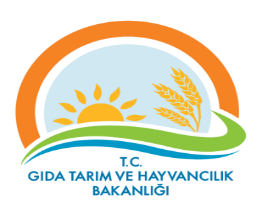 PROSES İZLEME ÖLÇME FORMU (9.1.1)Dokuman KoduGTHB.59.İLM.KYS.97PROSES İZLEME ÖLÇME FORMU (9.1.1)Sayfa SayısıSayfa 6 / Proses AdıHedefPerformans Göstergesiİzleme PeriyoduGerçekleşmeAçıklamaTarımsal Kuraklık Eylem Planı Olası bir tarımsal kuraklığın olumsuz etkilerinden çiftçilerimizi ve tüm sektörleri  ve halkımızı korumak.% kaç yararlandıAylık Toplantı kararlarının uygulanması ve  bir sonraki yılda değerlendirmeKuraklığın olumsuz etkilerinden korunmakRİSK KAYIT TABLOSURİSK KAYIT TABLOSURİSK KAYIT TABLOSUDokuman KoduDokuman KoduDokuman KoduGTHB.59.İLM.KYS.097GTHB.59.İLM.KYS.097GTHB.59.İLM.KYS.097GTHB.59.İLM.KYS.097GTHB.59.İLM.KYS.097GTHB.59.İLM.KYS.097GTHB.59.İLM.KYS.097RİSK KAYIT TABLOSURİSK KAYIT TABLOSURİSK KAYIT TABLOSUYayın TarihiYayın TarihiYayın TarihiRİSK KAYIT TABLOSURİSK KAYIT TABLOSURİSK KAYIT TABLOSUSayfa SayısıSayfa SayısıSayfa SayısıSayfa 7 / Sayfa 7 / Sayfa 7 / Sayfa 7 / Sayfa 7 / Sayfa 7 / Sayfa 7 / TESPİT EDİLEN RİSKTESPİT EDİLEN RİSKTESPİT EDİLEN RİSKLERİN OLUMSUZ ETKİLERMEVCUT KONTROLLERMEVCUT KONTROLLERRİSKLERE VERİLEN CEVAPLARETKİOLASILIKRİSK SKORU (PUANI)RİSKİN DEĞİŞİM YÖNÜ (ÖNEM DÜZEYİ)RİSKE VERİELECEK CEVAPLAR YENİ/EK/KALDIRILAN KONTROLLERRİSKİN TÜRÜRİSKİN SAHİBİAÇIKLAMALAR (İZLEME RAPORLAMA)Risk:Bilinçsiz su tüketimiRisk:Bilinçsiz su tüketimiSu kaynaklarımızın bilinçsiz bir şekilde harcanmasıDSİ  ve Büyükşehir Belediyesi tarafından yapılacak çalışmalar.DSİ  ve Büyükşehir Belediyesi tarafından yapılacak çalışmalar.Yapılacak eğitim çalışmaları ve yaptırım gücü olan yeni düzenlemelerle sorunun çözümü.144Düşük RiskKontrollü su kullanımının sağlanması için gerekli önlemlerin alınmasıKatlanabilir (düşük risk)İl Kriz Merkezi Üye Kurum ve KuruluşlarıAlınan İl Kriz Merkezi toplantı kararlarına binaen gerekli çalışmalar yapılmaktadır.Sebep:  
Suyun kıt bir kaynak olduğunun tam anlamıyla bilinmemesiSebep:  
Suyun kıt bir kaynak olduğunun tam anlamıyla bilinmemesiSu kaynaklarımızın bilinçsiz bir şekilde harcanmasıDSİ  ve Büyükşehir Belediyesi tarafından yapılacak çalışmalar.DSİ  ve Büyükşehir Belediyesi tarafından yapılacak çalışmalar.Yapılacak eğitim çalışmaları ve yaptırım gücü olan yeni düzenlemelerle sorunun çözümü.144Düşük RiskKontrollü su kullanımının sağlanması için gerekli önlemlerin alınmasıKatlanabilir (düşük risk)İl Kriz Merkezi Üye Kurum ve KuruluşlarıAlınan İl Kriz Merkezi toplantı kararlarına binaen gerekli çalışmalar yapılmaktadır.Risk:Yer altı sularının kullanımıRisk:Yer altı sularının kullanımıYer altı su kaynaklarımızın zamanla tükenme riski DSİ  ve Büyükşehir Belediyesi tarafından yapılacak çalışmalar.DSİ  ve Büyükşehir Belediyesi tarafından yapılacak çalışmalar.Yer altı sularının kullanımının özel şartlara bağlanması konu hakkında gerekli düzenlemelerin yapılması.144Düşük RiskKonu hakkında gerekli kontrollerin düzenli olarak yapılması.Katlanabilir (düşük risk)İl Kriz Merkezi Üye Kurum ve KuruluşlarıYapılan çalışmaların takibi ve sürekli iletişimin sağlanması önem taşımaktadır.Sebep:  
Yer altı sularının deprem ve savaş bigi özel durumlarda kullanılacak kıt kaynaklar olduğu konusunda bilgi yetersizliğiSebep:  
Yer altı sularının deprem ve savaş bigi özel durumlarda kullanılacak kıt kaynaklar olduğu konusunda bilgi yetersizliğiYer altı su kaynaklarımızın zamanla tükenme riski DSİ  ve Büyükşehir Belediyesi tarafından yapılacak çalışmalar.DSİ  ve Büyükşehir Belediyesi tarafından yapılacak çalışmalar.Yer altı sularının kullanımının özel şartlara bağlanması konu hakkında gerekli düzenlemelerin yapılması.144Düşük RiskKonu hakkında gerekli kontrollerin düzenli olarak yapılması.Katlanabilir (düşük risk)İl Kriz Merkezi Üye Kurum ve KuruluşlarıYapılan çalışmaların takibi ve sürekli iletişimin sağlanması önem taşımaktadır.